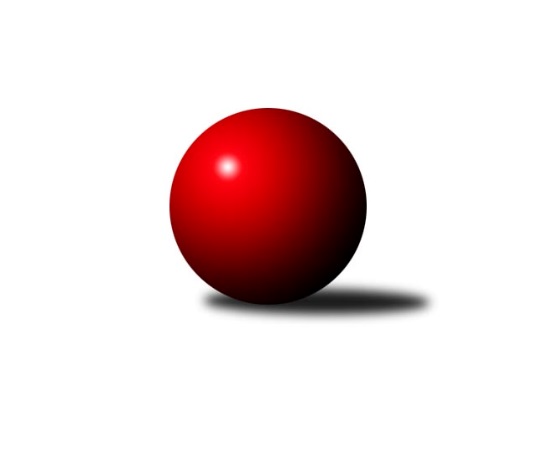 Č.6Ročník 2018/2019	12.5.2024 Krajský přebor OL 2018/2019Statistika 6. kolaTabulka družstev:		družstvo	záp	výh	rem	proh	skore	sety	průměr	body	plné	dorážka	chyby	1.	TJ Sokol Mohelnice	5	4	1	0	26.5 : 13.5 	(37.5 : 22.5)	2567	9	1768	798	36.6	2.	TJ Břidličná ˝A˝	6	4	1	1	31.0 : 17.0 	(37.0 : 35.0)	2533	9	1749	785	32	3.	Sokol Přemyslovice ˝B˝	5	4	0	1	27.0 : 13.0 	(37.0 : 23.0)	2404	8	1694	710	46	4.	KK Zábřeh  ˝C˝	6	3	1	2	29.0 : 19.0 	(40.0 : 32.0)	2518	7	1737	780	44.8	5.	KK PEPINO Bruntál	5	3	0	2	25.0 : 15.0 	(33.5 : 26.5)	2370	6	1652	718	47	6.	TJ Pozemstav Prostějov	6	3	0	3	23.0 : 25.0 	(37.0 : 35.0)	2459	6	1705	754	42.8	7.	SKK Jeseník ˝B˝	6	3	0	3	22.5 : 25.5 	(37.0 : 35.0)	2393	6	1657	736	43	8.	Spartak Přerov ˝C˝	5	2	1	2	19.0 : 21.0 	(28.0 : 32.0)	2480	5	1734	746	39.8	9.	TJ Horní Benešov ˝C˝	5	1	0	4	14.5 : 25.5 	(23.0 : 37.0)	2451	2	1704	747	46.2	10.	KS Moravský Beroun	5	0	1	4	12.5 : 27.5 	(29.0 : 31.0)	2460	1	1750	710	53.2	11.	KK Šumperk ˝C˝	6	0	1	5	10.0 : 38.0 	(21.0 : 51.0)	2327	1	1658	670	61.5Tabulka doma:		družstvo	záp	výh	rem	proh	skore	sety	průměr	body	maximum	minimum	1.	Sokol Přemyslovice ˝B˝	3	3	0	0	19.0 : 5.0 	(24.0 : 12.0)	2531	6	2584	2469	2.	TJ Břidličná ˝A˝	3	3	0	0	19.0 : 5.0 	(19.0 : 17.0)	2444	6	2455	2437	3.	KK PEPINO Bruntál	3	2	0	1	17.0 : 7.0 	(21.5 : 14.5)	2316	4	2388	2187	4.	KK Zábřeh  ˝C˝	3	2	0	1	16.0 : 8.0 	(21.5 : 14.5)	2532	4	2549	2507	5.	SKK Jeseník ˝B˝	3	2	0	1	12.0 : 12.0 	(18.0 : 18.0)	2500	4	2581	2456	6.	TJ Sokol Mohelnice	2	1	1	0	11.5 : 4.5 	(18.0 : 6.0)	2508	3	2509	2506	7.	Spartak Přerov ˝C˝	3	1	1	1	12.0 : 12.0 	(19.0 : 17.0)	2632	3	2676	2594	8.	TJ Horní Benešov ˝C˝	2	1	0	1	8.5 : 7.5 	(10.0 : 14.0)	2589	2	2601	2577	9.	TJ Pozemstav Prostějov	3	1	0	2	11.0 : 13.0 	(17.5 : 18.5)	2561	2	2621	2493	10.	KS Moravský Beroun	2	0	1	1	7.0 : 9.0 	(14.0 : 10.0)	2416	1	2450	2382	11.	KK Šumperk ˝C˝	3	0	0	3	4.5 : 19.5 	(11.0 : 25.0)	2263	0	2355	2169Tabulka venku:		družstvo	záp	výh	rem	proh	skore	sety	průměr	body	maximum	minimum	1.	TJ Sokol Mohelnice	3	3	0	0	15.0 : 9.0 	(19.5 : 16.5)	2586	6	2616	2544	2.	TJ Pozemstav Prostějov	3	2	0	1	12.0 : 12.0 	(19.5 : 16.5)	2425	4	2564	2298	3.	KK Zábřeh  ˝C˝	3	1	1	1	13.0 : 11.0 	(18.5 : 17.5)	2513	3	2600	2404	4.	TJ Břidličná ˝A˝	3	1	1	1	12.0 : 12.0 	(18.0 : 18.0)	2563	3	2698	2477	5.	Sokol Přemyslovice ˝B˝	2	1	0	1	8.0 : 8.0 	(13.0 : 11.0)	2340	2	2412	2268	6.	KK PEPINO Bruntál	2	1	0	1	8.0 : 8.0 	(12.0 : 12.0)	2398	2	2422	2373	7.	Spartak Přerov ˝C˝	2	1	0	1	7.0 : 9.0 	(9.0 : 15.0)	2405	2	2405	2404	8.	SKK Jeseník ˝B˝	3	1	0	2	10.5 : 13.5 	(19.0 : 17.0)	2357	2	2429	2303	9.	KK Šumperk ˝C˝	3	0	1	2	5.5 : 18.5 	(10.0 : 26.0)	2349	1	2395	2308	10.	TJ Horní Benešov ˝C˝	3	0	0	3	6.0 : 18.0 	(13.0 : 23.0)	2405	0	2504	2256	11.	KS Moravský Beroun	3	0	0	3	5.5 : 18.5 	(15.0 : 21.0)	2474	0	2511	2455Tabulka podzimní části:		družstvo	záp	výh	rem	proh	skore	sety	průměr	body	doma	venku	1.	TJ Sokol Mohelnice	5	4	1	0	26.5 : 13.5 	(37.5 : 22.5)	2567	9 	1 	1 	0 	3 	0 	0	2.	TJ Břidličná ˝A˝	6	4	1	1	31.0 : 17.0 	(37.0 : 35.0)	2533	9 	3 	0 	0 	1 	1 	1	3.	Sokol Přemyslovice ˝B˝	5	4	0	1	27.0 : 13.0 	(37.0 : 23.0)	2404	8 	3 	0 	0 	1 	0 	1	4.	KK Zábřeh  ˝C˝	6	3	1	2	29.0 : 19.0 	(40.0 : 32.0)	2518	7 	2 	0 	1 	1 	1 	1	5.	KK PEPINO Bruntál	5	3	0	2	25.0 : 15.0 	(33.5 : 26.5)	2370	6 	2 	0 	1 	1 	0 	1	6.	TJ Pozemstav Prostějov	6	3	0	3	23.0 : 25.0 	(37.0 : 35.0)	2459	6 	1 	0 	2 	2 	0 	1	7.	SKK Jeseník ˝B˝	6	3	0	3	22.5 : 25.5 	(37.0 : 35.0)	2393	6 	2 	0 	1 	1 	0 	2	8.	Spartak Přerov ˝C˝	5	2	1	2	19.0 : 21.0 	(28.0 : 32.0)	2480	5 	1 	1 	1 	1 	0 	1	9.	TJ Horní Benešov ˝C˝	5	1	0	4	14.5 : 25.5 	(23.0 : 37.0)	2451	2 	1 	0 	1 	0 	0 	3	10.	KS Moravský Beroun	5	0	1	4	12.5 : 27.5 	(29.0 : 31.0)	2460	1 	0 	1 	1 	0 	0 	3	11.	KK Šumperk ˝C˝	6	0	1	5	10.0 : 38.0 	(21.0 : 51.0)	2327	1 	0 	0 	3 	0 	1 	2Tabulka jarní části:		družstvo	záp	výh	rem	proh	skore	sety	průměr	body	doma	venku	1.	Sokol Přemyslovice ˝B˝	0	0	0	0	0.0 : 0.0 	(0.0 : 0.0)	0	0 	0 	0 	0 	0 	0 	0 	2.	KK PEPINO Bruntál	0	0	0	0	0.0 : 0.0 	(0.0 : 0.0)	0	0 	0 	0 	0 	0 	0 	0 	3.	KS Moravský Beroun	0	0	0	0	0.0 : 0.0 	(0.0 : 0.0)	0	0 	0 	0 	0 	0 	0 	0 	4.	TJ Břidličná ˝A˝	0	0	0	0	0.0 : 0.0 	(0.0 : 0.0)	0	0 	0 	0 	0 	0 	0 	0 	5.	TJ Horní Benešov ˝C˝	0	0	0	0	0.0 : 0.0 	(0.0 : 0.0)	0	0 	0 	0 	0 	0 	0 	0 	6.	KK Zábřeh  ˝C˝	0	0	0	0	0.0 : 0.0 	(0.0 : 0.0)	0	0 	0 	0 	0 	0 	0 	0 	7.	TJ Pozemstav Prostějov	0	0	0	0	0.0 : 0.0 	(0.0 : 0.0)	0	0 	0 	0 	0 	0 	0 	0 	8.	TJ Sokol Mohelnice	0	0	0	0	0.0 : 0.0 	(0.0 : 0.0)	0	0 	0 	0 	0 	0 	0 	0 	9.	KK Šumperk ˝C˝	0	0	0	0	0.0 : 0.0 	(0.0 : 0.0)	0	0 	0 	0 	0 	0 	0 	0 	10.	SKK Jeseník ˝B˝	0	0	0	0	0.0 : 0.0 	(0.0 : 0.0)	0	0 	0 	0 	0 	0 	0 	0 	11.	Spartak Přerov ˝C˝	0	0	0	0	0.0 : 0.0 	(0.0 : 0.0)	0	0 	0 	0 	0 	0 	0 	0 Zisk bodů pro družstvo:		jméno hráče	družstvo	body	zápasy	v %	dílčí body	sety	v %	1.	Milan Šula 	TJ Sokol Mohelnice 	6	/	6	(100%)	10	/	12	(83%)	2.	Martin Macas 	TJ Sokol Mohelnice 	6	/	6	(100%)	8	/	12	(67%)	3.	Martin Pěnička 	KK Zábřeh  ˝C˝ 	5	/	5	(100%)	7	/	10	(70%)	4.	Leopold Jašek 	-- volný los -- 	5	/	6	(83%)	9	/	12	(75%)	5.	Lukáš Horňák 	KK Zábřeh  ˝C˝ 	5	/	6	(83%)	8.5	/	12	(71%)	6.	Martin Rédr 	Spartak Přerov ˝C˝ 	5	/	6	(83%)	8	/	12	(67%)	7.	Jiří Kankovský 	Sokol Přemyslovice ˝B˝ 	5	/	6	(83%)	8	/	12	(67%)	8.	Václav Čamek 	KK Zábřeh  ˝C˝ 	5	/	6	(83%)	7.5	/	12	(63%)	9.	Erich Retek 	KS Moravský Beroun  	4	/	4	(100%)	7	/	8	(88%)	10.	Josef Grulich 	Sokol Přemyslovice ˝B˝ 	4	/	4	(100%)	6	/	8	(75%)	11.	Antonín Jašek 	TJ Sokol Mohelnice 	4	/	5	(80%)	6	/	10	(60%)	12.	Miluše Rychová 	KK PEPINO Bruntál 	4	/	5	(80%)	6	/	10	(60%)	13.	Milan Smékal 	Sokol Přemyslovice ˝B˝ 	4	/	6	(67%)	10	/	12	(83%)	14.	Miroslav Vala 	SKK Jeseník ˝B˝ 	4	/	6	(67%)	9	/	12	(75%)	15.	Zdeněk Chmela ml.	KS Moravský Beroun  	4	/	6	(67%)	9	/	12	(75%)	16.	Lukáš Janalík 	KK PEPINO Bruntál 	4	/	6	(67%)	7	/	12	(58%)	17.	Ivo Mrhal ml.	TJ Břidličná ˝A˝ 	4	/	6	(67%)	7	/	12	(58%)	18.	Lubomír Složil 	KK Zábřeh  ˝C˝ 	4	/	6	(67%)	7	/	12	(58%)	19.	Pavel Černohous 	TJ Pozemstav Prostějov 	4	/	6	(67%)	6.5	/	12	(54%)	20.	Zdeněk Fiury st.	TJ Břidličná ˝A˝ 	4	/	6	(67%)	6	/	12	(50%)	21.	Jaroslav Jílek 	TJ Sokol Mohelnice 	3.5	/	5	(70%)	7.5	/	10	(75%)	22.	Eva Zdražilová 	TJ Horní Benešov ˝C˝ 	3.5	/	5	(70%)	6	/	10	(60%)	23.	Miroslav Plachý 	TJ Pozemstav Prostějov 	3	/	3	(100%)	6	/	6	(100%)	24.	Martin Zavacký 	SKK Jeseník ˝B˝ 	3	/	3	(100%)	6	/	6	(100%)	25.	Vítězslav Kadlec 	KK PEPINO Bruntál 	3	/	4	(75%)	6	/	8	(75%)	26.	Zdeněk Fiury ml.	TJ Břidličná ˝A˝ 	3	/	4	(75%)	5	/	8	(63%)	27.	Tomáš Zatloukal 	Sokol Přemyslovice ˝B˝ 	3	/	4	(75%)	5	/	8	(63%)	28.	Marek Kankovský 	Sokol Přemyslovice ˝B˝ 	3	/	4	(75%)	4	/	8	(50%)	29.	Jan Mlčák 	KK PEPINO Bruntál 	3	/	5	(60%)	6	/	10	(60%)	30.	Tomáš Fiury 	TJ Břidličná ˝A˝ 	3	/	5	(60%)	6	/	10	(60%)	31.	Rostislav Petřík 	Spartak Přerov ˝C˝ 	3	/	5	(60%)	6	/	10	(60%)	32.	Josef Novotný 	KK PEPINO Bruntál 	3	/	5	(60%)	5.5	/	10	(55%)	33.	Miloslav Petrů 	TJ Horní Benešov ˝C˝ 	3	/	5	(60%)	5	/	10	(50%)	34.	Čestmír Řepka 	KS Moravský Beroun  	3	/	6	(50%)	8	/	12	(67%)	35.	Zdeněk Černý 	TJ Horní Benešov ˝C˝ 	3	/	6	(50%)	7	/	12	(58%)	36.	Robert Kučerka 	TJ Horní Benešov ˝C˝ 	3	/	6	(50%)	6	/	12	(50%)	37.	Vilém Berger 	TJ Břidličná ˝A˝ 	3	/	6	(50%)	6	/	12	(50%)	38.	Jiří Kohoutek 	Spartak Přerov ˝C˝ 	3	/	6	(50%)	5	/	12	(42%)	39.	Jan Semrád 	KK Šumperk ˝C˝ 	3	/	6	(50%)	5	/	12	(42%)	40.	Petra Rosypalová 	SKK Jeseník ˝B˝ 	2.5	/	6	(42%)	5	/	12	(42%)	41.	Jiří Divila 	Spartak Přerov ˝C˝ 	2	/	2	(100%)	3	/	4	(75%)	42.	Lukáš Vybíral 	Sokol Přemyslovice ˝B˝ 	2	/	3	(67%)	5	/	6	(83%)	43.	Tomáš Janalík 	KK PEPINO Bruntál 	2	/	3	(67%)	4	/	6	(67%)	44.	Milan Dvorský 	Sokol Přemyslovice ˝B˝ 	2	/	3	(67%)	3	/	6	(50%)	45.	Jana Fousková 	SKK Jeseník ˝B˝ 	2	/	4	(50%)	6	/	8	(75%)	46.	Ludovít Kumi 	TJ Sokol Mohelnice 	2	/	4	(50%)	6	/	8	(75%)	47.	Václav Kovařík 	TJ Pozemstav Prostějov 	2	/	4	(50%)	4	/	8	(50%)	48.	Hana Kopečná 	TJ Horní Benešov ˝C˝ 	2	/	4	(50%)	4	/	8	(50%)	49.	Miroslav Ondrouch 	Sokol Přemyslovice ˝B˝ 	2	/	4	(50%)	4	/	8	(50%)	50.	Richard Janalík 	KK PEPINO Bruntál 	2	/	4	(50%)	3	/	8	(38%)	51.	David Rozsypal 	TJ Pozemstav Prostějov 	2	/	5	(40%)	5.5	/	10	(55%)	52.	Libor Daňa 	Spartak Přerov ˝C˝ 	2	/	5	(40%)	4	/	10	(40%)	53.	Jan Tögel 	-- volný los -- 	2	/	5	(40%)	4	/	10	(40%)	54.	Michal Strachota 	KK Šumperk ˝C˝ 	2	/	5	(40%)	3	/	10	(30%)	55.	Miroslav Bodanský 	KK Zábřeh  ˝C˝ 	2	/	5	(40%)	3	/	10	(30%)	56.	Michael Dostál 	TJ Horní Benešov ˝C˝ 	2	/	5	(40%)	2	/	10	(20%)	57.	Petra Rosypalová 	SKK Jeseník ˝B˝ 	2	/	6	(33%)	5	/	12	(42%)	58.	Josef Veselý 	TJ Břidličná ˝A˝ 	2	/	6	(33%)	4	/	12	(33%)	59.	Josef Jurda 	TJ Pozemstav Prostějov 	2	/	6	(33%)	3	/	12	(25%)	60.	Miloslav Krchov 	KS Moravský Beroun  	2	/	6	(33%)	2	/	12	(17%)	61.	Jitka Horká 	KK Šumperk ˝C˝ 	1	/	1	(100%)	2	/	2	(100%)	62.	Petr Rosypal 	SKK Jeseník ˝B˝ 	1	/	1	(100%)	2	/	2	(100%)	63.	Ivo Mrhal st.	TJ Břidličná ˝A˝ 	1	/	1	(100%)	1.5	/	2	(75%)	64.	Leoš Řepka 	TJ Břidličná ˝A˝ 	1	/	1	(100%)	1.5	/	2	(75%)	65.	Miroslav Setinský 	SKK Jeseník ˝B˝ 	1	/	1	(100%)	1	/	2	(50%)	66.	Petr Černohous 	TJ Pozemstav Prostějov 	1	/	2	(50%)	3	/	4	(75%)	67.	Pavel Košťál 	KK Šumperk ˝C˝ 	1	/	2	(50%)	3	/	4	(75%)	68.	Tereza Moravcová 	SKK Jeseník ˝B˝ 	1	/	2	(50%)	3	/	4	(75%)	69.	Přemysl Janalík 	KK PEPINO Bruntál 	1	/	2	(50%)	2	/	4	(50%)	70.	Ivan Brzobohatý 	TJ Pozemstav Prostějov 	1	/	2	(50%)	2	/	4	(50%)	71.	Rostislav Biolek 	KK Šumperk ˝C˝ 	1	/	3	(33%)	3	/	6	(50%)	72.	Václav Kovařík 	TJ Pozemstav Prostějov 	1	/	3	(33%)	3	/	6	(50%)	73.	Michal Sosík 	TJ Pozemstav Prostějov 	1	/	3	(33%)	3	/	6	(50%)	74.	František Langer 	KK Zábřeh  ˝C˝ 	1	/	3	(33%)	3	/	6	(50%)	75.	Zdeňka Habartová 	TJ Horní Benešov ˝C˝ 	1	/	4	(25%)	2	/	8	(25%)	76.	Miroslav Mrkos 	KK Šumperk ˝C˝ 	1	/	4	(25%)	1	/	8	(13%)	77.	Martin Jašek 	TJ Sokol Mohelnice 	1	/	5	(20%)	5	/	10	(50%)	78.	Václav Pumprla 	Spartak Přerov ˝C˝ 	1	/	5	(20%)	5	/	10	(50%)	79.	Petr Otáhal 	KS Moravský Beroun  	1	/	5	(20%)	5	/	10	(50%)	80.	Tomáš Pěnička 	KK Zábřeh  ˝C˝ 	1	/	5	(20%)	4	/	10	(40%)	81.	Miroslav Machalíček 	-- volný los -- 	1	/	5	(20%)	2	/	10	(20%)	82.	Jan Lenhart 	Spartak Přerov ˝C˝ 	1	/	6	(17%)	5	/	12	(42%)	83.	Jiří Kropáč 	-- volný los -- 	1	/	6	(17%)	3	/	12	(25%)	84.	Libor Příhoda 	KK Šumperk ˝C˝ 	1	/	6	(17%)	3	/	12	(25%)	85.	Alena Machalíčková 	-- volný los -- 	1	/	6	(17%)	1	/	12	(8%)	86.	Zdeněk Chmela st.	KS Moravský Beroun  	0.5	/	5	(10%)	3	/	10	(30%)	87.	Stanislav Feike 	TJ Pozemstav Prostějov 	0	/	1	(0%)	1	/	2	(50%)	88.	Michal Svoboda 	-- volný los -- 	0	/	1	(0%)	1	/	2	(50%)	89.	Radek Hejtman 	-- volný los -- 	0	/	1	(0%)	1	/	2	(50%)	90.	Luboš Brouček 	SKK Jeseník ˝B˝ 	0	/	1	(0%)	0	/	2	(0%)	91.	František Ocelák 	KK PEPINO Bruntál 	0	/	1	(0%)	0	/	2	(0%)	92.	Otto Nagy 	-- volný los -- 	0	/	1	(0%)	0	/	2	(0%)	93.	Jiří Hradílek 	Spartak Přerov ˝C˝ 	0	/	1	(0%)	0	/	2	(0%)	94.	Josef Čapka 	TJ Pozemstav Prostějov 	0	/	1	(0%)	0	/	2	(0%)	95.	Lukáš Matějka 	KK Šumperk ˝C˝ 	0	/	1	(0%)	0	/	2	(0%)	96.	Jaroslav Zelinka 	TJ Břidličná ˝A˝ 	0	/	1	(0%)	0	/	2	(0%)	97.	Rostislav Cundrla 	SKK Jeseník ˝B˝ 	0	/	1	(0%)	0	/	2	(0%)	98.	Zdeněk Sobota 	TJ Sokol Mohelnice 	0	/	1	(0%)	0	/	2	(0%)	99.	Miroslav Adámek 	KK Šumperk ˝C˝ 	0	/	3	(0%)	0	/	6	(0%)	100.	František Všetička 	-- volný los -- 	0	/	4	(0%)	4	/	8	(50%)	101.	Rostislav Krejčí 	TJ Sokol Mohelnice 	0	/	4	(0%)	3	/	8	(38%)	102.	Daniel Krchov 	KS Moravský Beroun  	0	/	4	(0%)	2	/	8	(25%)	103.	Václav Jeřábek 	KK Šumperk ˝C˝ 	0	/	4	(0%)	1	/	8	(13%)	104.	Radomila Janoudová 	SKK Jeseník ˝B˝ 	0	/	5	(0%)	0	/	10	(0%)Průměry na kuželnách:		kuželna	průměr	plné	dorážka	chyby	výkon na hráče	1.	TJ Spartak Přerov, 1-6	2604	1788	815	39.8	(434.0)	2.	TJ  Prostějov, 1-4	2545	1773	772	48.2	(424.2)	3.	 Horní Benešov, 1-4	2532	1751	781	47.0	(422.1)	4.	SKK Jeseník, 1-4	2495	1714	781	36.7	(415.9)	5.	KK Zábřeh, 1-4	2493	1731	762	43.0	(415.6)	6.	Sokol Přemyslovice, 1-4	2484	1742	741	43.3	(414.1)	7.	TJ MEZ Mohelnice, 1-2	2478	1742	736	43.2	(413.1)	8.	KS Moravský Beroun, 1-2	2423	1717	705	52.2	(403.8)	9.	HKK Olomouc, 1-8	2422	1696	726	50.8	(403.8)	10.	TJ Kovohutě Břidličná, 1-2	2409	1658	750	34.2	(401.6)	11.	KK Šumperk, 1-4	2320	1649	671	57.0	(386.8)	12.	KK Pepino Bruntál, 1-2	2295	1618	676	53.2	(382.5)Nejlepší výkony na kuželnách:TJ Spartak Přerov, 1-6TJ Břidličná ˝A˝	2698	5. kolo	Tomáš Fiury 	TJ Břidličná ˝A˝	486	5. koloSpartak Přerov ˝C˝	2676	5. kolo	Zdeněk Fiury ml.	TJ Břidličná ˝A˝	471	5. koloSpartak Přerov ˝C˝	2627	3. kolo	Jan Lenhart 	Spartak Přerov ˝C˝	468	5. koloKK Zábřeh  ˝C˝	2600	3. kolo	Martin Rédr 	Spartak Přerov ˝C˝	465	5. koloSpartak Přerov ˝C˝	2594	1. kolo	Martin Pěnička 	KK Zábřeh  ˝C˝	460	3. koloSKK Jeseník ˝B˝	2429	1. kolo	Petra Rosypalová 	SKK Jeseník ˝B˝	459	1. kolo		. kolo	Lukáš Horňák 	KK Zábřeh  ˝C˝	458	3. kolo		. kolo	Martin Rédr 	Spartak Přerov ˝C˝	457	1. kolo		. kolo	Zdeněk Fiury st.	TJ Břidličná ˝A˝	455	5. kolo		. kolo	Václav Pumprla 	Spartak Přerov ˝C˝	452	5. koloTJ  Prostějov, 1-4TJ Pozemstav Prostějov	2621	1. kolo	Miroslav Plachý 	TJ Pozemstav Prostějov	480	1. koloTJ Sokol Mohelnice	2599	3. kolo	Petr Černohous 	TJ Pozemstav Prostějov	463	1. koloTJ Pozemstav Prostějov	2569	3. kolo	Josef Jurda 	TJ Pozemstav Prostějov	461	3. koloKK Zábřeh  ˝C˝	2535	5. kolo	Martin Pěnička 	KK Zábřeh  ˝C˝	457	5. koloTJ Pozemstav Prostějov	2493	5. kolo	Jaroslav Jílek 	TJ Sokol Mohelnice	456	3. koloKS Moravský Beroun 	2455	1. kolo	Pavel Černohous 	TJ Pozemstav Prostějov	456	1. kolo		. kolo	Rostislav Krejčí 	TJ Sokol Mohelnice	452	3. kolo		. kolo	Miroslav Plachý 	TJ Pozemstav Prostějov	443	5. kolo		. kolo	Daniel Krchov 	KS Moravský Beroun 	439	1. kolo		. kolo	Martin Macas 	TJ Sokol Mohelnice	439	3. kolo Horní Benešov, 1-4TJ Sokol Mohelnice	2616	5. kolo	Martin Macas 	TJ Sokol Mohelnice	492	5. koloTJ Horní Benešov ˝C˝	2601	5. kolo	Zdeněk Černý 	TJ Horní Benešov ˝C˝	462	3. koloTJ Horní Benešov ˝C˝	2577	3. kolo	Zdeněk Černý 	TJ Horní Benešov ˝C˝	461	1. koloTJ Horní Benešov ˝C˝	2546	1. kolo	Leopold Jašek 	-- volný los --	455	1. koloKS Moravský Beroun 	2511	3. kolo	Antonín Jašek 	TJ Sokol Mohelnice	454	5. kolo-- volný los --	2345	1. kolo	Miloslav Petrů 	TJ Horní Benešov ˝C˝	449	5. kolo		. kolo	Robert Kučerka 	TJ Horní Benešov ˝C˝	448	5. kolo		. kolo	Zdeněk Černý 	TJ Horní Benešov ˝C˝	447	5. kolo		. kolo	Milan Šula 	TJ Sokol Mohelnice	447	5. kolo		. kolo	Robert Kučerka 	TJ Horní Benešov ˝C˝	446	3. koloSKK Jeseník, 1-4SKK Jeseník ˝B˝	2581	6. kolo	Miroslav Vala 	SKK Jeseník ˝B˝	468	6. koloTJ Pozemstav Prostějov	2564	4. kolo	Eva Zdražilová 	TJ Horní Benešov ˝C˝	453	6. koloTJ Horní Benešov ˝C˝	2504	6. kolo	Václav Kovařík 	TJ Pozemstav Prostějov	451	4. koloSKK Jeseník ˝B˝	2464	2. kolo	Miroslav Vala 	SKK Jeseník ˝B˝	450	2. koloSKK Jeseník ˝B˝	2456	4. kolo	Zdeněk Černý 	TJ Horní Benešov ˝C˝	446	6. koloKK Zábřeh  ˝C˝	2404	2. kolo	Václav Kovařík 	TJ Pozemstav Prostějov	443	4. kolo		. kolo	Petra Rosypalová 	SKK Jeseník ˝B˝	440	6. kolo		. kolo	Pavel Černohous 	TJ Pozemstav Prostějov	440	4. kolo		. kolo	Petra Rosypalová 	SKK Jeseník ˝B˝	439	2. kolo		. kolo	Martin Zavacký 	SKK Jeseník ˝B˝	435	6. koloKK Zábřeh, 1-4KK Zábřeh  ˝C˝	2549	4. kolo	Lukáš Horňák 	KK Zábřeh  ˝C˝	449	4. koloTJ Sokol Mohelnice	2544	1. kolo	Lubomír Složil 	KK Zábřeh  ˝C˝	448	4. koloKK Zábřeh  ˝C˝	2541	1. kolo	Pavel Košťál 	KK Šumperk ˝C˝	447	6. koloKK Zábřeh  ˝C˝	2507	6. kolo	Tomáš Fiury 	TJ Břidličná ˝A˝	445	4. koloTJ Břidličná ˝A˝	2477	4. kolo	Milan Šula 	TJ Sokol Mohelnice	445	1. koloKK Šumperk ˝C˝	2344	6. kolo	Václav Čamek 	KK Zábřeh  ˝C˝	443	1. kolo		. kolo	Martin Pěnička 	KK Zábřeh  ˝C˝	441	6. kolo		. kolo	Ivo Mrhal ml.	TJ Břidličná ˝A˝	440	4. kolo		. kolo	Miroslav Bodanský 	KK Zábřeh  ˝C˝	440	1. kolo		. kolo	Lukáš Horňák 	KK Zábřeh  ˝C˝	434	1. koloSokol Přemyslovice, 1-4Sokol Přemyslovice ˝B˝	2584	5. kolo	Marek Kankovský 	Sokol Přemyslovice ˝B˝	450	5. koloSokol Přemyslovice ˝B˝	2540	2. kolo	Milan Smékal 	Sokol Přemyslovice ˝B˝	446	2. koloSokol Přemyslovice ˝B˝	2469	4. kolo	Robert Kučerka 	TJ Horní Benešov ˝C˝	441	2. koloKS Moravský Beroun 	2456	5. kolo	Josef Grulich 	Sokol Přemyslovice ˝B˝	435	5. koloTJ Horní Benešov ˝C˝	2454	2. kolo	Milan Dvorský 	Sokol Přemyslovice ˝B˝	435	2. koloSpartak Přerov ˝C˝	2405	4. kolo	Zdeňka Habartová 	TJ Horní Benešov ˝C˝	433	2. kolo		. kolo	Milan Smékal 	Sokol Přemyslovice ˝B˝	432	4. kolo		. kolo	Miroslav Ondrouch 	Sokol Přemyslovice ˝B˝	429	5. kolo		. kolo	Lukáš Vybíral 	Sokol Přemyslovice ˝B˝	427	5. kolo		. kolo	Jiří Kankovský 	Sokol Přemyslovice ˝B˝	426	5. koloTJ MEZ Mohelnice, 1-2TJ Sokol Mohelnice	2537	6. kolo	Zdeněk Fiury ml.	TJ Břidličná ˝A˝	462	2. koloTJ Břidličná ˝A˝	2513	2. kolo	Martin Macas 	TJ Sokol Mohelnice	462	4. koloTJ Sokol Mohelnice	2509	4. kolo	Jaroslav Jílek 	TJ Sokol Mohelnice	455	6. koloTJ Sokol Mohelnice	2506	2. kolo	Martin Macas 	TJ Sokol Mohelnice	450	2. kolo-- volný los --	2500	6. kolo	Leopold Jašek 	-- volný los --	441	6. koloKK Šumperk ˝C˝	2308	4. kolo	Milan Šula 	TJ Sokol Mohelnice	439	4. kolo		. kolo	Ludovít Kumi 	TJ Sokol Mohelnice	435	6. kolo		. kolo	Josef Veselý 	TJ Břidličná ˝A˝	432	2. kolo		. kolo	Rostislav Krejčí 	TJ Sokol Mohelnice	429	2. kolo		. kolo	Jan Semrád 	KK Šumperk ˝C˝	427	4. koloKS Moravský Beroun, 1-2KS Moravský Beroun 	2474	4. kolo	Jan Semrád 	KK Šumperk ˝C˝	473	2. koloKS Moravský Beroun 	2450	2. kolo	Čestmír Řepka 	KS Moravský Beroun 	469	4. kolo-- volný los --	2433	4. kolo	Zdeněk Chmela ml.	KS Moravský Beroun 	447	4. koloSpartak Přerov ˝C˝	2404	6. kolo	Zdeněk Chmela ml.	KS Moravský Beroun 	445	2. koloKK Šumperk ˝C˝	2395	2. kolo	Zdeněk Chmela ml.	KS Moravský Beroun 	437	6. koloKS Moravský Beroun 	2382	6. kolo	Miloslav Krchov 	KS Moravský Beroun 	429	2. kolo		. kolo	Jan Tögel 	-- volný los --	422	4. kolo		. kolo	Jiří Kohoutek 	Spartak Přerov ˝C˝	420	6. kolo		. kolo	Miroslav Mrkos 	KK Šumperk ˝C˝	418	2. kolo		. kolo	Leopold Jašek 	-- volný los --	416	4. koloHKK Olomouc, 1-8Sokol Přemyslovice ˝B˝	2501	3. kolo	Josef Grulich 	Sokol Přemyslovice ˝B˝	458	3. koloSpartak Přerov ˝C˝	2477	2. kolo	Jan Tögel 	-- volný los --	454	5. kolo-- volný los --	2444	5. kolo	Milan Smékal 	Sokol Přemyslovice ˝B˝	432	3. koloKK PEPINO Bruntál	2428	5. kolo	Leopold Jašek 	-- volný los --	431	2. kolo-- volný los --	2390	2. kolo	Lukáš Janalík 	KK PEPINO Bruntál	431	5. kolo-- volný los --	2296	3. kolo	Jan Lenhart 	Spartak Přerov ˝C˝	429	2. kolo		. kolo	Jiří Kankovský 	Sokol Přemyslovice ˝B˝	428	3. kolo		. kolo	Tomáš Janalík 	KK PEPINO Bruntál	425	5. kolo		. kolo	Miluše Rychová 	KK PEPINO Bruntál	423	5. kolo		. kolo	Rostislav Petřík 	Spartak Přerov ˝C˝	421	2. koloTJ Kovohutě Břidličná, 1-2TJ Břidličná ˝A˝	2455	6. kolo	Miluše Rychová 	KK PEPINO Bruntál	431	1. koloTJ Břidličná ˝A˝	2441	3. kolo	Martin Zavacký 	SKK Jeseník ˝B˝	428	3. koloTJ Břidličná ˝A˝	2437	1. kolo	Jana Fousková 	SKK Jeseník ˝B˝	427	3. koloTJ Pozemstav Prostějov	2412	6. kolo	Tomáš Fiury 	TJ Břidličná ˝A˝	426	1. koloKK PEPINO Bruntál	2373	1. kolo	Ivo Mrhal ml.	TJ Břidličná ˝A˝	425	3. koloSKK Jeseník ˝B˝	2338	3. kolo	Josef Veselý 	TJ Břidličná ˝A˝	424	6. kolo		. kolo	Josef Jurda 	TJ Pozemstav Prostějov	422	6. kolo		. kolo	Tomáš Fiury 	TJ Břidličná ˝A˝	421	3. kolo		. kolo	David Rozsypal 	TJ Pozemstav Prostějov	420	6. kolo		. kolo	Ivo Mrhal ml.	TJ Břidličná ˝A˝	417	1. koloKK Šumperk, 1-4KK PEPINO Bruntál	2422	3. kolo	Jitka Horká 	KK Šumperk ˝C˝	448	5. koloSokol Přemyslovice ˝B˝	2412	1. kolo	Miluše Rychová 	KK PEPINO Bruntál	438	3. koloKK Šumperk ˝C˝	2355	3. kolo	Marek Kankovský 	Sokol Přemyslovice ˝B˝	433	1. koloSKK Jeseník ˝B˝	2303	5. kolo	Josef Novotný 	KK PEPINO Bruntál	416	3. koloKK Šumperk ˝C˝	2264	5. kolo	Rostislav Biolek 	KK Šumperk ˝C˝	415	1. koloKK Šumperk ˝C˝	2169	1. kolo	Miroslav Ondrouch 	Sokol Přemyslovice ˝B˝	412	1. kolo		. kolo	Josef Grulich 	Sokol Přemyslovice ˝B˝	410	1. kolo		. kolo	Lukáš Janalík 	KK PEPINO Bruntál	409	3. kolo		. kolo	Milan Smékal 	Sokol Přemyslovice ˝B˝	409	1. kolo		. kolo	Miroslav Vala 	SKK Jeseník ˝B˝	407	5. koloKK Pepino Bruntál, 1-2KK PEPINO Bruntál	2388	6. kolo	Václav Kovařík 	TJ Pozemstav Prostějov	445	2. koloKK PEPINO Bruntál	2373	4. kolo	Lukáš Janalík 	KK PEPINO Bruntál	438	2. koloTJ Pozemstav Prostějov	2298	2. kolo	Miluše Rychová 	KK PEPINO Bruntál	433	6. koloSokol Přemyslovice ˝B˝	2268	6. kolo	Lukáš Janalík 	KK PEPINO Bruntál	422	6. koloTJ Horní Benešov ˝C˝	2256	4. kolo	Lukáš Janalík 	KK PEPINO Bruntál	421	4. koloKK PEPINO Bruntál	2187	2. kolo	Richard Janalík 	KK PEPINO Bruntál	417	4. kolo		. kolo	Josef Novotný 	KK PEPINO Bruntál	416	6. kolo		. kolo	Robert Kučerka 	TJ Horní Benešov ˝C˝	409	4. kolo		. kolo	Josef Novotný 	KK PEPINO Bruntál	406	4. kolo		. kolo	Eva Zdražilová 	TJ Horní Benešov ˝C˝	405	4. koloČetnost výsledků:	7.5 : 0.5	1x	7.0 : 1.0	6x	6.0 : 2.0	9x	5.5 : 2.5	1x	5.0 : 3.0	3x	4.0 : 4.0	3x	3.0 : 5.0	5x	2.0 : 6.0	5x	1.5 : 6.5	1x	1.0 : 7.0	1x	0.0 : 8.0	1x